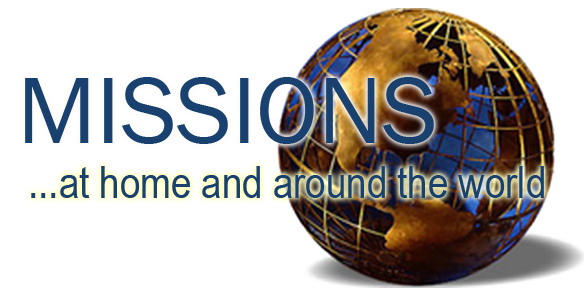 Please join us as we participate in a church missionto help clothe those who are in need.Yvonne Clinton is sponsoring a clothing drive for a village in Liberia.Clothing, bedding, towels and shoes are needed.PLEASE, NO WINTER CLOTHES. (Remember it’s Liberia)17 But if anyone has the world's goods and sees his brother in need, yet closes his heart against him, how does God's love abide in him 1 John 3:17Dates for collection:Every Sunday from April 16, 2023 – August 27, 2023For further information to underwrite shipping, or questions on additional items that may be needed, please contactYvonne Clinton (347) 282 7092